Notulen MR overleg 6 dec 2022 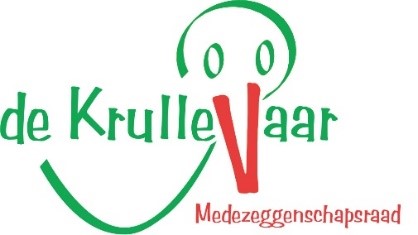 Aanwezig: Simone (voorzitter), Annechien (voorzitter), Lonneke, Berber, Nienke, Marlies (notulist) Afwezig: - Opening. Begroting + gebouw/huisvesting halen we van de agenda door afwezigheid van Lorance. Er komt wel een aantal vragen vanuit Lonneke voor Lorance over de begroting, die worden wel genotuleerd onder het agendapunt. NotulenNotulen 8 november. Doorgestuurd naar Lizzy, zij zet ze op de site.Openstaande acties:Jaarverslag MR (Lonneke). Lonneke heeft een opzetje rondgemaild. Vraagt om het plaatje van vorig schooljaar, Berber gaat daarnaar op zoek (Actie: Berber). Lonneke hoopt het dit jaar af te maken (Actie: Lonneke). Jaarplan MR samenvatting delen (Simone). Deze is definitief gemaakt. Simone mailt hem door naar Lizzy met het verzoek op de site te zetten en in het Heen en Weerbericht te zetten (Actie: Simone).LLR uitgenodigd voor 12 januari (Lorance). Ze zijn nog niet uitgenodigd. Lorance zegt dat het goed gaat komen. Personeelsbeleid. Dit punt gaat over: hoe gaat het met de medewerkers, hoe zit het met ziekteverzuim, etc. In de kalender staat dat er instemming moet worden gegeven, maar dit klopt niet. Dit wordt aangepast door Simone (Actie: Simone).Op dit moment 1 langdurig zieke, verder valt het mee met het ziekteverzuim.Over het algemeen geen ontevreden medewerkers. Rondom de kerstviering in samenwerking met de OC zijn wat moeilijkheden, maar de verwachting is dat dit – als de rust in januari is wedergekeerd – besproken kan worden. Het team is hechter geworden dit schooljaar, collega’s zoeken elkaar meer op en het is drukker in de koffiekamer.Jaarplan (monitoring): kwaliteits- en ambitiekaarten. Omdat Lorance afwezig is wordt dit punt naar de volgende vergadering geschoven.Armoede. Rondom Sinterklaas: in elke groep is gevraagd of alles lukte en of er hulp geboden kon worden. Gisteren heeft Berber last minute nog wel een surprise in elkaar gezet met een leerling. Verder alleen maar hele mooie dingen gezien. De lat wordt wel hoog gelegd, er zitten dure surprises tussen. Voor volgend schooljaar: wellicht surprises eerder laten brengen dan 5 december, zodat je als leerkracht kunt zien of er surprises missen.  Actie van de Plus. Bericht kwam laat binnen en de drempel was hoog om kaartjes te vragen aan iemand. Zou dit op een andere manier kunnen, zodat je het minder publiekelijk kunt vragen? Terugkoppelen naar Lorance dat dit in het vervolg op een andere manier zou kunnen (Actie: Annechien).Portfolio en rapport. Er is een werkgroep voor, dit kalenderjaar worden we nog geüpdatet over hun vorderingen. Dit punt wordt daarom naar de volgende vergadering geschoven. Kan de presentatie van de werkgroep met de MR gedeeld worden? Berber vraagt het na. (Actie: Berber). Corona leesniveau (MB) en kwetsbare kinderen. Kwetsbare kinderen kunnen we laten, aangezien corona nu niet speelt. Wat betreft het leesniveau: Marlies heeft de tussentoetsen AVI/DMT groep 5 bekeken. Daarbij lijkt het op woordniveau nog niet duidelijk verbeterd, maar op tekstniveau wel. Dit wordt meegenomen in de groepsbesprekingen en IB denkt daar ook in mee. In april staat dit punt weer op de agenda, tussentijds hoeft dit niet. Leerlingenraad: plan voor 12 januari. We horen graag van de LLR waar zij het tot nu toe over gehad hebben. Hebben ze mooie plannen? Ook wij moeten ons aan hen voorstellen. Zouden wij als MR de LLR nog kunnen helpen? Hoe zien zij dat voor zich? (Open vragen stellen). We kunnen een agenda laten zien, zodat de leerlingen kunnen zien hoe onze agenda’s eruit zien en wat wij bespreken. Lonneke neemt cake mee (Actie: Lonneke). Ingekomen mails. Geen mails om te bespreken.W.v.t.t.k. Nienke: zit met een verhuizing, een hectische periode. Dit deelt ze met het oog op de aankomende vergaderingen. Marlies notuleert de volgende keer voor Nienke.Berber: de Koningsspelen stonden op vrijdag 21 april, maar verplaatsen we naar donderdag 20 april omdat het Suikerfeest op vrijdag valt. Deze optie komt ook vanuit de landelijke commissie en daar maken wij graag gebruik van. De datum 21 april staat al wel in de jaaragenda, dus daar moet op korte termijn wel een mail uit (Actie: Berber). Lonneke: vragen voor de begroting.Klopt het dat de lumpsum de komende jaren afneemt en daarna pas weer stijgt, terwijl het leerlingaantal wel ongeveer gelijk blijft?Er worden nu ruimtes verhuurd, maar klopt het dat dit niet bij baten staat? (En dat er dus geen inkomsten van komen?).Veel kosten zijn nu nog onbekend rondom het pand. Komt dat doordat het pand van de gemeente is? Kan dit dan expliciet gemeld worden of kan het eruit? Ook de kosten voor het schoolplein moeten worden meegenomen in de begroting, want dat is niet iets wat de gemeente financiert. Prognose is nu flink in de min. Als we dat verwachten, waar gaan we dan op bezuinigen?Besluit  Datum   Schoolgids is goedgekeurd.8/11/2023 Personeels- en taakbeleid goedgekeurd door lerarengeleding.8/11/2023